LET’S SHAPE HISTORYFriedensarbeit mit Samah Al Jundi-PfaffLet’s talk about our history to shape our future!Let’s build peace in our families, our homes, our world!Let’s start now … we are never alone!لنتحاور سوية حول التاريخ لنشكل مستقبلنا! لنبني السلام داخل أسرنا وبيوتنا وعالمنا! لنبدأ الحوار الآن... لم نكن يوما لوحدنا! 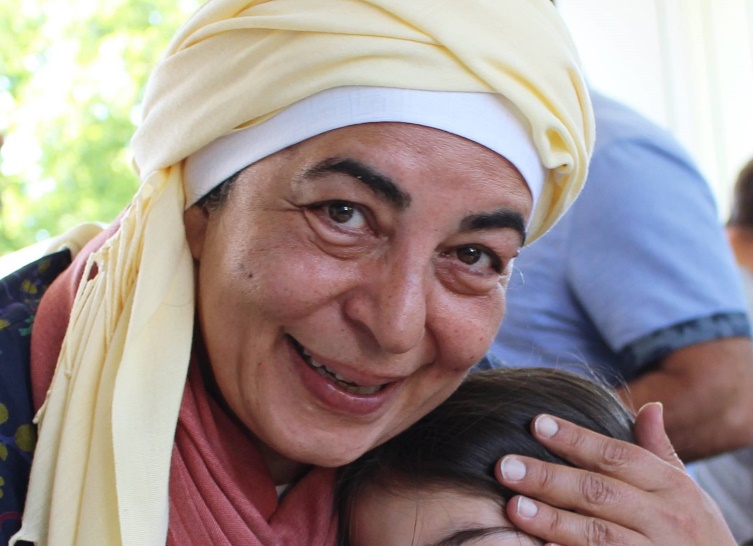 Offene Treffen für BewohnerInnen 
in der Flüchtlings-Unterkunft Hannah-Vogt-Straße 10 in Göttingen 
mit Samah Al Jundi-Pfaff, Pädagogin und Friedensarbeiterin aus Syrien, arbeitet im Museum Friedland für Bildung und Vermittlung zwischen den KulturenDonnerstag, 14. & 21. März um 16 Uhr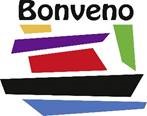 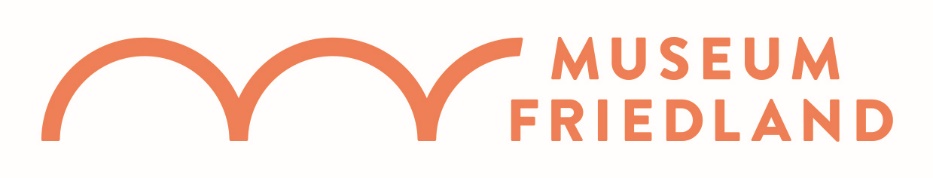 